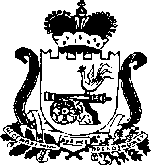 СОВЕТ ДЕПУТАТОВ КРАСНИНСКОГО ГОРОДСКОГО ПОСЕЛЕНИЯ КРАСНИНСКОГО РАЙОНА СМОЛЕНСКОЙ ОБЛАСТИРЕШЕНИЕот  26 февраля   2020 года                                                                              №05Заслушав информацию директора муниципального унитарного предприятия «ЖКХ-Красный» Т.Н. Мосягиной о финансово-хозяйственной деятельности муниципального унитарного предприятия «ЖКХ-Красный», Совет депутатов Краснинского городского поселения Краснинского района Смоленской областиРЕШИЛ:          Принять к сведению информацию директора  муниципального унитарного предприятия «ЖКХ-Красный» Т.Н.Мосягиной о финансово-хозяйственной деятельности муниципального унитарного предприятия «ЖКХ-Красный».Глава муниципального образованияКраснинского городского  поселения Краснинского  района Смоленской области                              М.И.Корчевский                                                          О  хозяйственной - финансовой деятельности муниципального унитарного предприятия «ЖКХ-Красный»